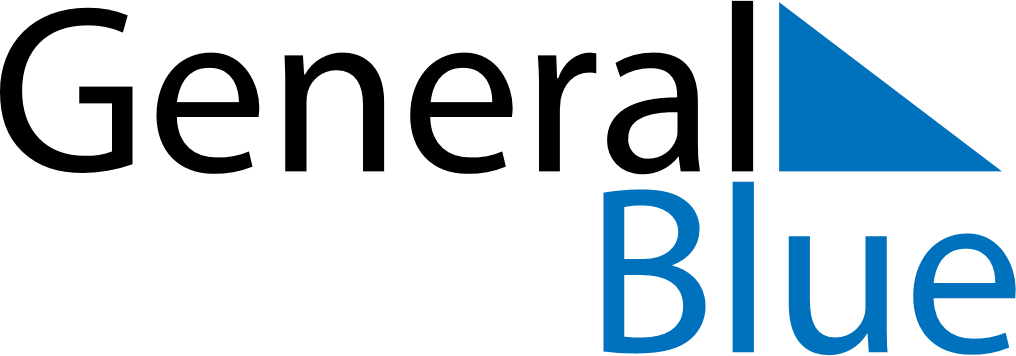 June 2024June 2024June 2024June 2024June 2024June 2024June 2024San Miguel del Padron, Havana, CubaSan Miguel del Padron, Havana, CubaSan Miguel del Padron, Havana, CubaSan Miguel del Padron, Havana, CubaSan Miguel del Padron, Havana, CubaSan Miguel del Padron, Havana, CubaSan Miguel del Padron, Havana, CubaSundayMondayMondayTuesdayWednesdayThursdayFridaySaturday1Sunrise: 6:43 AMSunset: 8:11 PMDaylight: 13 hours and 27 minutes.23345678Sunrise: 6:43 AMSunset: 8:11 PMDaylight: 13 hours and 28 minutes.Sunrise: 6:43 AMSunset: 8:11 PMDaylight: 13 hours and 28 minutes.Sunrise: 6:43 AMSunset: 8:11 PMDaylight: 13 hours and 28 minutes.Sunrise: 6:43 AMSunset: 8:12 PMDaylight: 13 hours and 29 minutes.Sunrise: 6:42 AMSunset: 8:12 PMDaylight: 13 hours and 29 minutes.Sunrise: 6:42 AMSunset: 8:13 PMDaylight: 13 hours and 30 minutes.Sunrise: 6:42 AMSunset: 8:13 PMDaylight: 13 hours and 30 minutes.Sunrise: 6:42 AMSunset: 8:13 PMDaylight: 13 hours and 30 minutes.910101112131415Sunrise: 6:42 AMSunset: 8:14 PMDaylight: 13 hours and 31 minutes.Sunrise: 6:42 AMSunset: 8:14 PMDaylight: 13 hours and 31 minutes.Sunrise: 6:42 AMSunset: 8:14 PMDaylight: 13 hours and 31 minutes.Sunrise: 6:43 AMSunset: 8:14 PMDaylight: 13 hours and 31 minutes.Sunrise: 6:43 AMSunset: 8:15 PMDaylight: 13 hours and 32 minutes.Sunrise: 6:43 AMSunset: 8:15 PMDaylight: 13 hours and 32 minutes.Sunrise: 6:43 AMSunset: 8:15 PMDaylight: 13 hours and 32 minutes.Sunrise: 6:43 AMSunset: 8:16 PMDaylight: 13 hours and 32 minutes.1617171819202122Sunrise: 6:43 AMSunset: 8:16 PMDaylight: 13 hours and 32 minutes.Sunrise: 6:43 AMSunset: 8:16 PMDaylight: 13 hours and 33 minutes.Sunrise: 6:43 AMSunset: 8:16 PMDaylight: 13 hours and 33 minutes.Sunrise: 6:43 AMSunset: 8:17 PMDaylight: 13 hours and 33 minutes.Sunrise: 6:44 AMSunset: 8:17 PMDaylight: 13 hours and 33 minutes.Sunrise: 6:44 AMSunset: 8:17 PMDaylight: 13 hours and 33 minutes.Sunrise: 6:44 AMSunset: 8:17 PMDaylight: 13 hours and 33 minutes.Sunrise: 6:44 AMSunset: 8:17 PMDaylight: 13 hours and 33 minutes.2324242526272829Sunrise: 6:44 AMSunset: 8:18 PMDaylight: 13 hours and 33 minutes.Sunrise: 6:45 AMSunset: 8:18 PMDaylight: 13 hours and 33 minutes.Sunrise: 6:45 AMSunset: 8:18 PMDaylight: 13 hours and 33 minutes.Sunrise: 6:45 AMSunset: 8:18 PMDaylight: 13 hours and 33 minutes.Sunrise: 6:45 AMSunset: 8:18 PMDaylight: 13 hours and 32 minutes.Sunrise: 6:46 AMSunset: 8:18 PMDaylight: 13 hours and 32 minutes.Sunrise: 6:46 AMSunset: 8:18 PMDaylight: 13 hours and 32 minutes.Sunrise: 6:46 AMSunset: 8:18 PMDaylight: 13 hours and 32 minutes.30Sunrise: 6:46 AMSunset: 8:19 PMDaylight: 13 hours and 32 minutes.